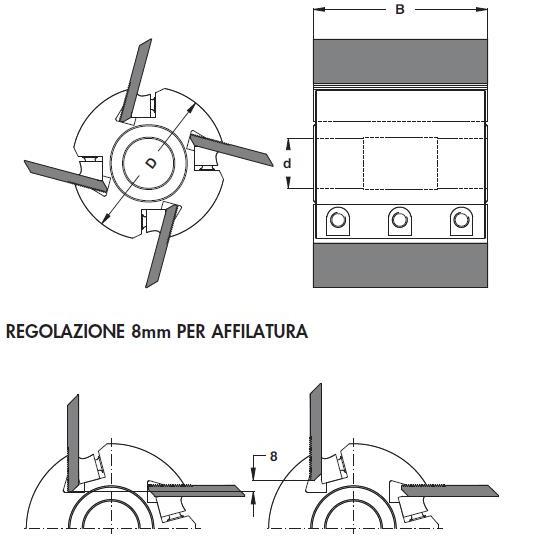 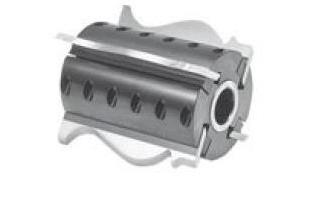 Код из 1САртикулНаименование/ Бренд/ПоставщикГабариты,Д*Ш*ВммМасса,грМатериалМесто установки/НазначениеF0018403Ножевая головка профильная 137*230*40 Z=4 (Altesa)137*230*40 Z=46000металлЧетырехстороние станки  / обработка погонажных изделийF0018403137*230*40 Z=46000металлЧетырехстороние станки  / обработка погонажных изделийF0018403137*230*40 Z=46000металлЧетырехстороние станки  / обработка погонажных изделий